МУНИЦИПАЛЬНОЕ БЮДЖЕТНОЕ ДОШКОЛЬНОЕ ОБЩЕОБРАЗОВАТЕЛЬНОЕ УЧРЕЖДЕНИЕ«Детский сад №5»Краснодарский край Белоглинский район село Новопавловка ул. Соболя 58дПРОЕКТ ТЕАТРАЛИЗОВАННОГО ПРЕДСТАВЛЕНИЯ«СВАДЬБА НА КУБАНИ»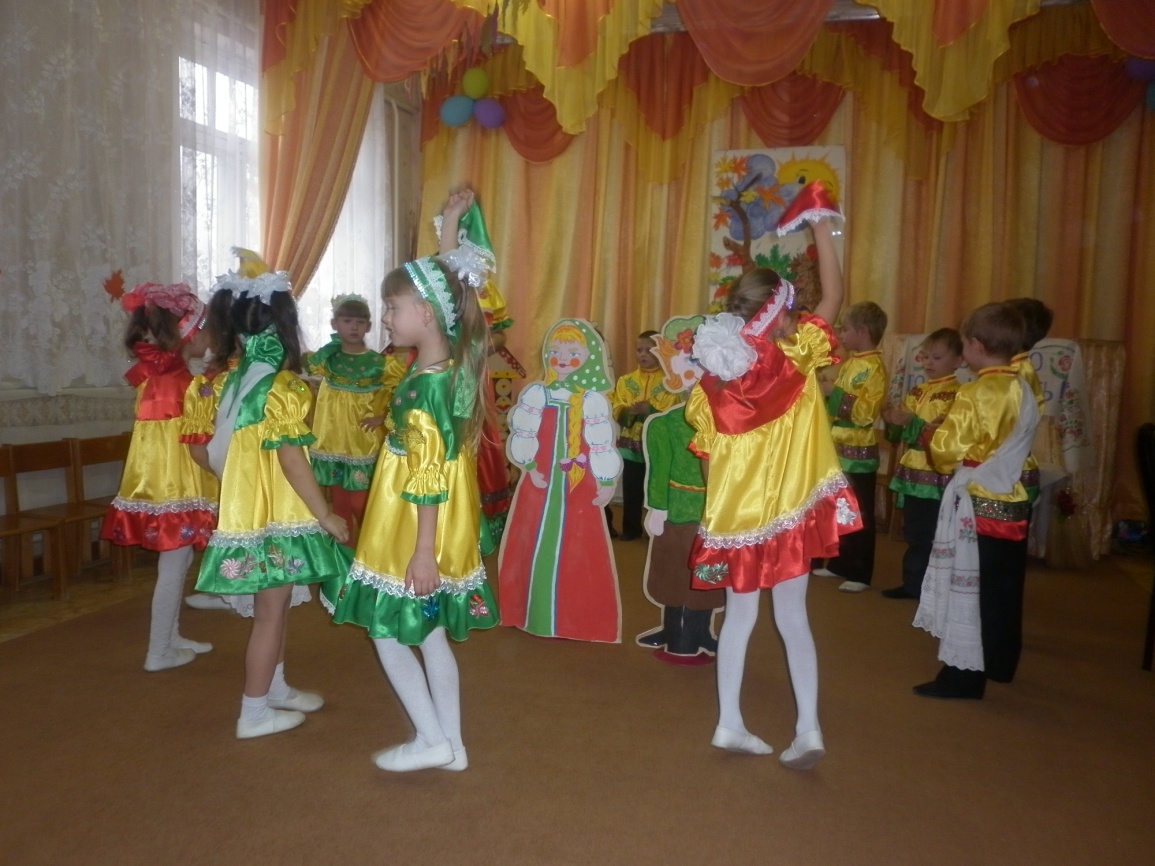 Автор проекта: КОНИК ТАТЬЯНА МИХАЙЛОВНАМузыкальный руководитель Первой квалификационной категориис. Новопавловка 2012г.Проект театрализованного представления«Свадьба на Кубани»Вид проекта:  краткосрочный.Продолжительность проекта: с 1 сентября по 28 октябряУчастники: дети, родители, педагоги.Актуальность проекта:        Старая поговорка гласит: «Всё новое – хорошо забытое старое». Своя культура выделяется человеком как особенная, первая с которой он, как правило, свыкается, сживается, которую впитывает, как принято говорить, с молоком матери. Вероятно , поэтому рано или поздно человек начинает присматриваться к культуре прошлого. На сегодняшней день, можно увидеть  возрождение интереса к национальной культуре, к обрядам и обычаям наших предков, к их традициям. Значение культуры собственного народа, умение понять её желание приобщиться к её дальнейшему развитию может стать активной  творческой деятельности человека, если его знакомить с родной культурой с самого раннего детства. Ребёнок нуждается в помощи, чтоб приобщиться к удивительной стране прошлого,  узнать о жизни предков    их традициях и обычаях.        При выборе данной темы руководствовалась следующими параметрами                            -  Сюжет интересный для детей                            -  Доступно для исполнения                            -  Актуально для сегодняшнего дня, в свете  возрождения традиций своего народа,                  повышения нравственности, семейных ценностей.          Мой выбор пал на   проведение это праздника, так как фольклор благотворно влияет на детей, развивает их творчество. Знакомя  дошкольников с  народными традициями, народными песнями, танцами , играми . Посредством общения с народным искусством происходит обогащение души ребёнка, прививается  любовь к родному краю. Народное искусство передаёт новым поколениям национальные традиции и формы отношения к миру. Всё это наполняет  внутренний мир ребёнка, воспитывает гордость за свой народ, поддерживает интерес к  своей культуре, культуре своего края.           Музыкальный репертуар, представленный в проекте мелодичен и  несложен в исполнении. Сюжет учит добру, воспитывает уважительное отношение к семейным ценностям, к традициям своего народаКонцептуальная идея проекта: раскрытие всех потенциально заложенных возможностей и способностей детей средствами музыкальной деятельностиЦель: формирование основ культуры ребёнка, воспитание патриотизма, любви к родине, уважительное отношение к семейным ценностям, к истокам народной культуры, к народным традициям.Задачи: - формировать основы национального самосознания- воспитывать интерес к истории и традициям своего народа- развивать эмоциональную отзывчивость и восприимчивость , которые дают возможность     широко использовать воспитательное воздействие праздника- обогащать впечатления детей, знакомя их с разнообразными жанрами фольклора, средствами их выразительности- знакомить со значительной частью культурного опыта наших предков: жилище, предметы быта, ремёслами, фольклором, народными музыкальными инструментами, традициями и декоративно-прекладным искусством. - пополнять словарный запас, развивать выразительность  речи- развивать артистические способности детей и взрослых через театрализованную деятельность- развивать  уважительное отношение к семейным ценностям- совершенствовать двигательные способности детей, вырабатывать гибкость и выносливость.Этапы реализации проекта:1 Составление учебно-тематического плана:План составляется с учетом, что в  театрализованной деятельности естественно интегрируются следующие виды художественной деятельности:             - музыкальная( слушание музыки , пение , движение, игра на детских музыкальных инструментах);
             - изобразительная(рисование, конструирование, изготовление декораций идр)             - художественное слово (сказка, пестушки , заклички , скороговорки , заклички и тд.)Приложение № «Колосок»(осеняя сказка для детей)Цель: развитие творческих способностей, приобщение к культуре своего народа,  воспитывать уважительное отношение к труду. Создать хорошее настроение, вызвать эмоциональный отклик.Сказочница: Ну-ка, деточки – голубочки,Сядем рядышком на стульчикиТот, кто любит сказки слушать,Держит ушки на макушке!Посмотрите: теремокВ теремке петух живётВсех разбудит по утруЗвонкое «Ку-ка-ре-ку»Из терема выходит Петушок, дети, давайте ему песенку споём.Песня «Петушок»Петушок:Ку-ка-ре-ку! Ко-ко-ко!Солнышко уж высоко!Курочкам пора вставатьЦыплятам зёрнышки искатьСказочница:Курочка хохлатка по улице идётМаленьких цыпляток за собой ведётКурочка:Ко-ко-кр , ребятки, ко-ко-ко, цыплятки!Будем мы искать зерно, очень вкусное оно.Петушок:Эй, весёлые цыплята и утята и котятаВыходите поиграть, выходите погулять!Хоровод «Мы на луг ходили»Сказочница:Пели, шумели дети И нашёл Петушок на дорожкеПшеничный колосокПетушок:Нет, клевать я погожу, зёрна в землю посажуДождь пойдёт, взойдёт пшеница,Подрастёт, заколоситься,Даст для курочек она много нового зерна!Сказочница:Это дело не плохое, но вспахать ведь надо полеТяжкий труд для одногоПетушокТяжкий, это ничего!Позову соседей наших, вместе мы быстрее вспашемВместе мы быстрее вспашемМышки , эй! Пора вставать, землю будем мы пахать!Входят два мышонкаМышата:Мы работать не хотим, лучше мы ещё поспимМышата садятся на лавочку и засыпают, Петушок уходитСказочница:Вспахал землю Петушок, посадил он колосокВыходит Петушок.Петушок:Просыпайтесь , малыши, надо дождик попроситьЧто б полил землицу, чтоб росла пшеница!Мышата:Работать не желаем, мы лучше поиграем.Сказочница:Ребята, помогайте, дождик, закликайте!Дети  зовут дождик:Дождик лей, лей, на траву и на людейДождик, дождик поливай, будет славный урожайПесня о ДождикеСказочница:Вот и летечко настало у Петуха забот не малоПоливает огород, смотрит, что, где, как растётПетушок:Урожай пора снимать, кто поможет убирать?Мышата :Работать не желаем, мы лучше поиграемПетушок:Им бы только веселиться, не хотят они трудитьсяСказочница:Петя, милый посмотри, ребятишки к нам пришлиУ них руки золотые, вот помощники какиеПетушок:В круг помощники вставайте, урожай наш убирайте!Стихи овощей.Песня Огородная – хороводнаяСказочница:Листья  опадают, осень наступаетПотемнело небо, скоро дождь польётПесня про осень.Петушок:Вышел, мышки я на поле, колосков там просто мореБез начала, без конца, видно жать пришла пораМышата:Работать не желаем, мы лучше поиграемПетушок:Ладно, сделаю всё сам, только как не стыдно вам!Петушок собирает колоски и уходитСказочница:Только ветер ветку тронетЖёлтый лист она уронитС ветки как парашютистПолетит на землю листЕсли в лужу попадёт, как кораблик поплывётТанец с осенними  листьямиВыходит Петушок со снопомПетушок:Посмотрите-ка, мышата, урожай какой богатый?Надо сноп обмолотить и на мельницу свозитьЧтоб намолотить муки, да напечь нам  пироги!Мышата:Мы работать не хотим, мы немножечко поспим.Сказочница:Рассердился петушок, молотить один пошёлСам на мельницу сходил, сам и тесто замесилВсё мышатам нипочем, спят те крепко сладким сном!Входит Петушок с пирогомСказочница:Мышки сразу прибежали, пирожок лишь увидалиМышата:Ой, как вкусно пахнет здесь, пирога хотим поестьПетушок:А кто землю пахал, а зёрнышки сажалКто поле поливалКто колосья жал, кто молотилКто на мельницу возил?Мышата:Всё ты Петушок, всё тыПетушок:Лодырям  и болтунам, пироги-то я не дам!Сказочница:Вам захотелось угощенья, придется попросить прощенья.Подводит мышат к ПетушкуМышата:Будем мы теперь трудиться, обещаем не лениться!Петушок:Ну-ка тесто замесите, да оладьев напекитеПесня «Ладушки»Сказочница:Вот и весь наш сказ, а ребятам есть наказКто любит труд, того люди чтутА вы-то дома помогаете?От дела-то не убегаете?Ну, тогда вам, детки, от меня угощение!
Постановочная работа с детьми и взрослымиПУчебно - тематический план                                                                 (Сентябрь – октябрь 2012 год)Необходимый реквизит для постановки представленияОбсуждение представления со специалистами и воспитателями. Формирование творческой группы родителей, которая поможет в изготовлении атрибутов.варительная работа с детьмиостановочная работа с детьми и взрослымиПостановочная работа с детьми проводилась в форие игры во время НОД. Основное задачей этой деятельности было освоение текста. Проводилась постановка танцев и хороводов Постановочная работа с детьмиПостановочная работа с детьми проводиться в форме игр и  образовательной деятельности . Основным  было  освоение текстов, работа над выразительностью речи, пластики.Показ  театрализованного представленияДанный этап предпологаетсозданиеигровой ситуации: «Мы артисты!».  С детьми клеиться афиша, раздаются пргласительные билеты родителям. Воспитатели помогают организовать игры  с представлением профессий «гример», «костюмер». Перед  представлением  создать праздничную атмосферу , чтобы каждый участник представления , пережил успех свой и коллективный.Обыгрывание представления.   - Обсуждение проекта   - Просмотр видиозаписи   - Повторение представленияОбсуждение с детьми  результатов представления  по вопросам- Понравилось ли представление?- Что больше всего запомнилось?- Тебе понравилась твоя роль?- Не боялся ли ты играть на сцене?- Кто тебе помог стать артистом?- Какого героя ты хотел бы сыграть?- Хотел бы ты ещё участвовать в представлениях?                                                      Виды художественной деятельности                                                      Виды художественной деятельности                                                      Виды художественной деятельности                                                      Виды художественной деятельностимузыкальнаяИЗОхореографияХудожественное словоролиМузыкальный репертуарАтрибутыСказочница, Петушок, Курочка, Мышки, Картошка, Капуста,Лук, Морковь, ШоферНародная музыка (Запись, оркестр народных инструментов), «Петушок», «Мы на луг ходили», «Дождик», «Ладушки», «Танец с листьями», «Песня про осень»Колосья, погремушки, бубны, руль, осенние листья. Виды художественной деятельности Виды художественной деятельностимузыкальнаяизоХудожественное словоХореография, игры1. «Осень» из альбома «Времена года» П.И. Чайковского., музыка из кинофильма «Шербудские зонтики»2. Пение: Журавушка муз: Зарецкой., частушки., В низенькой светёлке. «Величальная»., «Вьюн над водой».3. Пляски, хороводы: «Сударушка» народный танец., «Посеяли лён за рекой» народный хоровод..  «Ты река ли моя реченька» хоровод девочек.«Танец с платочками»., «Коробейники».4. Игра на детских музыкальных инструментах «Русская изба» муз: Зарецкой.5. Игра «Бояре, а мы к Вам пришли».  1. Отобразить в рисунках своё впечатление2. Изготовление пригласительный билетов3. Принять участие в изготовлении атрибутов1. Чтение русской народной сказки «Царевна-лягушка»«Беседа о сказке2. Чтение произведений малой фольклорной формы( потешки скороговорки и т. д.)3. Заучивания стихов1 Постановка танцевИзготовление атрибутовответственныеОформление сценыОтветственныеРостовые куклы жениха и невесты, лотки коробейников, лощадкаМузыкальный руководитель, инструктор по физическому воспитанию, логопедЭлементы ремёсел, народных промыслов, убранство хаты. воспитатели